С 18.05.2020 по 22.05.2-20 –ГР.32-з20.05.2020ВНИМАТЕЛЬНО ИЗУЧИТЕ ТЕОРЕТИЧЕСКИЙ МАТЕРИАЛ,ИНФОРМАЦИЮ ТАБЛИЦ,ПРОАНАЛИЗИРУЙТЕ ФОРМУЛЫ. После лекций находятся  вопросы  домашней работы Необходимо дать на их ответы и переслать отдельным файлом. по электронной почтеЛекция 4Тема 3.2. Прибыль и рентабельность в строительствеТема 3.2.3Система экономических показателей, характеризующих финансовое состояние организацииПод финансовым состоянием предприятия  понимается способность предприятия финансировать свою деятельность. Оно характеризуется обеспеченностью финансовыми ресурсами, необходимыми для нормального функционирования предприятия, целесообразностью их размещения и эффективностью использования, финансовыми взаимоотношениями с другими юридическими и физическими лицами, платежеспособностью и финансовой устойчивостью.
Анализ финансового состояния предприятия предназначен для выявления общей характеристики  его  финансовых показателей, определения их динамики и отклонений за отчетный период.Финансовое состояние предприятия - это важнейшая характеристика его экономической деятельности, выражаемая системой показателей, отражающих процесс формирования, использования финансовых ресурсов и капитала предприятия, а также состояние его денежного оборота. Финансовое состояние любой организации формируется в процессе ее хозяйственной деятельности и зависит от результатов производственной, коммерческой и финансовой деятельности. Если производственный и финансовый планы успешно выполняются, то это положительно влияет на финансовое положение предприятия. И, наоборот, в результате спада производства и реализации продукции происходит повышение ее себестоимости, уменьшение   выручки и суммы прибыли и как следствие - ухудшение финансового состояния предприятия и его платежеспособности.Финансовое состояние предприятия зависит от множества факторов, которые можно классифицировать как внутренние (зависящие от деятельности предприятия) и внешние (не зависящие от его деятельности).К внутренним факторам, оказывающим влияние на устойчивое финансовое состояние организации можноотнести:- наличие гибкой структуры капитала;- организацию движения капитала, обеспечивающую постоянное превышение доходов над расходами с целью сохранения платежеспособности и создания условий для развития;- производство и выпуск дешевой, качественной и пользующейся спросом на рынке продукции;- эффективность хозяйственных и финансовых операций и другие.К внешним факторам, влияющим на финансовое состояние предприятия, относятся:- государственная, налоговая, процентная, амортизационная политики;- положение предприятия на рынке, в том числе финансовом;- уровень безработицы и инфляции в стране;- финансовое состояние контрагентов и т.д.Для наглядности представим факторы, оказывающие влияние на устойчивость финансового состояния предприятия, в виде рисунка 2.В условиях рыночной экономики важнейшими характеристиками финансово-экономической деятельности хозяйствующего субъекта являются платежеспособность и финансовая устойчивость предприятия, которые, во- первых, отражают стабильность его функционирования в долгосрочной перспективе, и, во-вторых, свидетельствуют о финансовых возможностях организации полностью расплатиться по своим обязательствам по мере наступления срока погашения долга.Если платежеспособность предприятия является внешним проявлением его финансового состояния, то финансовая устойчивость - его внутренняя сторона, обеспечивающая стабильную платежеспособность в длительной перспективе, в основе которой лежит сбалансированность активов и пассивов, доходов и расходов, положительных и отрицательных денежных потоков.Основными задачами анализа финансового состояния организации являются:• определение качества ее финансового состояния;• изучение причин его улучшения или ухудшения за отчетный период;• подготовка рекомендаций по повышению финансовой устойчивости и платежеспособности предприятия. Информационными источниками для расчета показателей и проведения анализа служат годовая и  квартальная бухгалтерская отчетность предприятия, а также данные бухгалтерского учета и необходимые аналитические расшифровки движения и остатков по синтетическим счетам.Основными методами анализа финансового состояния являются горизонтальный, вертикальный, трендовый, коэффициентный и факторный.Основными элементами анализа финансового состояния предприятия являются:• состав и структура активов (имущества, материальных и нематериальных ценностей, являющихся ресурсами производственно-хозяйственной деятельности организации), их состояние и динамика;• состав и структура пассивов (собственного и заемного капитала), их состояние и динамика;• абсолютные и относительные показатели финансовой устойчивости предприятия и оценка изменений ее уровня;3 Анализ состава и структуры баланса предприятияАнализ активов предприятия и источников их формирования рекомендуется проводить по агрегированному (укрупненному) аналитическому балансу, предварительно построенному на основе данных бухгалтерского баланса стандартной формы.В сравнительном аналитическом балансе целесообразно представлять только основные разделы и статьи актива и пассива баланса в агрегированном виде, сгруппировав статьи по признаку однородности. Такая форма баланса характеризует как структуру отчетной формы, так и динамику отдельных показателей.Информация, представленная в этом балансе, обрабатывается методами горизонтального и вертикального анализа. Горизонтальный анализ дает характеристику изменений показателей за отчетный период, а вертикальный - характеризует удельный вес показателей в общем итоге (валюте) баланса предприятия.На основе сравнительного баланса осуществляется анализ структуры имущества предприятия. Структура стоимости имущества дает общее представление о финансовом состоянии организации. Она показывает долю каждого элемента в активах и соотношение заемных и собственных средств, покрывающих их, в пассивах. Сопоставляя структуры изменений в активе и пассиве, можно сделать выводы о том, через какие затраты произошло уменьшение средств.Итак, обычно чтение баланса начинается с исследования изменения валюты баланса за анализируемый период времени путем сравнения итога баланса отчетного периода с предыдущим. При этом уменьшение (в абсолютном выражении) валюты баланса за отчетный период однозначно говорит о сокращении предприятием хозяйственного оборота, что могло повлечь его неплатежеспособностьОсновой финансовой устойчивости предприятия в долгосрочной перспективе является его экономический потенциал, т.е. величина активов организации. Тем не менее, простой рост последних еще не гарантирует ее экономический рост. Необходимо обеспечить «соответствующую отдачу, т.е. соответствующую эффективность использования производственных ресурсов предприятияДля получения более полной оценки динамики финансового состояния предприятия необходимо сравнить изменения средней величины имущества с изменениями финансовых результатов хозяйственной деятельности (выручкой от реализации продукции, прибылью от реализации, прибылью от финансово-хозяйственной деятельности), используя форму № 2 «Отчет о прибылях и убытках». В этих целях следует рассчитать темпы прироста (увеличения/уменынения) валюты баланса, выручки от реализации, прибыли до налогообложения и чистой прибыли.Анализэкономических показателей, характеризующих финансовое состояние организации ПАО "Заря" за период с 01.01.2016 по 31.12.2019Анализ финансового положения	Первым делом рассмотрим структуру имущества ПАО "Заря"  и источники его формированияПредставленный ниже анализ финансового положения и эффективности деятельности ПАО "Заря" выполнен за период с 01.01.2016 по 31.12.2019 г. (4 года). Деятельность ПАО "Заря" отнесена к отрасли "Деятельность воздушного и космического транспорта" (класс по ОКВЭД – 51), что было учтено при качественной оценке значений финансовых показателей.1.1. Структура имущества и источники его формирования* Без доходов будущих периодов, возникших в связи с безвозмездным получением имущества и государственной помощи, включенных в собственный капитал.Из представленных в первой части таблицы данных видно, что по состоянию на 31.12.2019 в активах организации доля внеоборотных средств составляет 1/3, а текущих активов – 2/3. Активы организации за весь рассматриваемый период значительно увеличились (на 148%). Отмечая значительный рост активов, необходимо учесть, что собственный капитал увеличился еще в большей степени – в 3,5 раза. Опережающее увеличение собственного капитала относительно общего изменения активов следует рассматривать как положительный фактор. ДЕЛАЕМ ВЫВОДРост величины активов организации связан с ростом следующих позиций актива бухгалтерского баланса денежные средства и   денежные эквиваленты – 24 454 545 тыс. руб. (57,6%)долгосрочные финансовые вложения           – 9 147 449 тыс. руб. (21,5%)основные средства                                          – 6 630 254 тыс. руб. (15,6%)Одновременно, в пассиве баланса наибольший прирост наблюдается по строкам:долгосрочные заемные средства – 13 650 305 тыс. руб. (35,3%)кредиторская задолженность – 10 671 403 тыс. руб. (27,6%)нераспределенная прибыль (непокрытый убыток) – 9 170 801 тыс. руб. (23,7%)прочие краткосрочные обязательства – 4 206 032 тыс. руб. (10,9%)Среди отрицательно изменившихся статей баланса можно выделить "дебиторская задолженность" в активе и "переоценка внеоборотных активов" в пассиве (-4 045 174 тыс. руб. и -224 491 тыс. руб. соответственно).Теперь  проанализируем таблицу оценки стоимости чистых активов организацииЗа рассматриваемый период (с 31 декабря 2015 г. по 31 декабря 2019 г.) произошло увеличение собственного капитала до 12 826 056,0 тыс. руб. (в 3,5 раза).1.2. Оценка стоимости чистых активов организацииДЕЛАЕМ ВЫВОДЧистые активы организации на последний день анализируемого периода (31.12.2019) намного (в 62,8 раза) превышают уставный капитал. Данное соотношение положительно характеризует финансовое положение, полностью удовлетворяя требованиям нормативных актов к величине чистых активов организации. К тому же необходимо отметить увеличение чистых активов в 3,5 раза за 4 последних года. Превышение чистых активов над уставным капиталом и в то же время их увеличение за период говорит о хорошем финансовом положении организации по данному признаку. 	Сравните графы   №  2 и   №   61.3. Анализ финансовой устойчивости организации1.3.1. Основные показатели финансовой устойчивости организацииТеперь  проанализируем финансовую устойчивость организацииКоэффициент автономии организации на последний день анализируемого периода (31.12.2019) составил 0,2. Полученное значение показывает, что ввиду недостатка собственного капитала (20% от общего капитала) организация в значительной степени зависит от кредиторов. Коэффициент автономии за 4 последних года возрос на 0,06.На диаграмме ниже наглядно представлена структура капитала организации: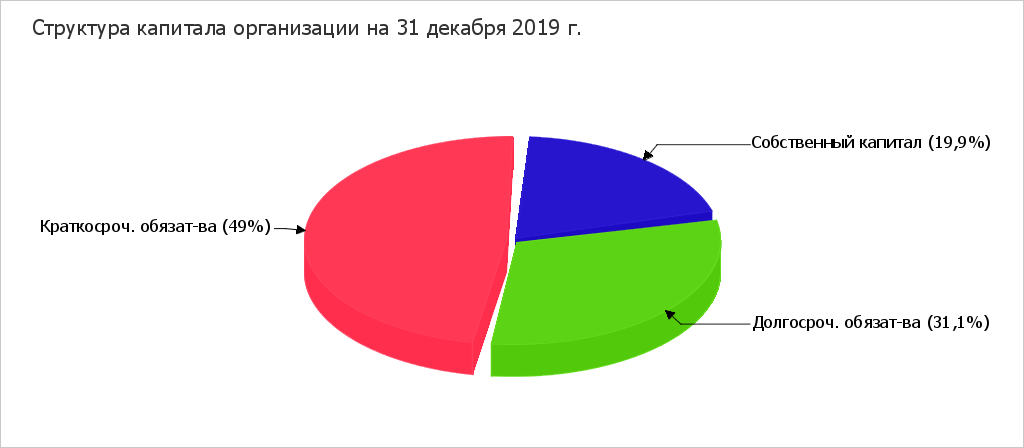 Коэффициент обеспеченности собственными оборотными средствами по состоянию на 31.12.2019 составил -0,13. Отмечено весьма значительное снижение коэффициента обеспеченности собственными оборотными средствами за рассматриваемый период (с 31.12.2015 по 31.12.2019) – на 0,2. На последний день анализируемого периода значение коэффициента характеризуется как не соответствующее принятому нормативу. В течение всего периода коэффициент обеспеченности собственными оборотными средствами сохранял значение, не соответствующее нормативу.За весь рассматриваемый период отмечен существенный рост коэффициента покрытия инвестиций c 0,39 до 0,51 (т.е. +0,12). Значение коэффициента на 31.12.2019 ниже допустимой величины. Несмотря на разнонаправленное изменение коэффициента покрытия инвестиций, в целом в течение анализируемого периода имел место преимущественно рост.Значение коэффициента обеспеченности материальных запасов на последний день анализируемого периода (31.12.2019) составило -3,19, что намного (на 5,39) меньше, чем на 31.12.2015. В начале рассматриваемого периода коэффициент соответствовал норме, однако позднее ситуация изменилась. На 31 декабря 2019 г. значение коэффициента обеспеченности материальных запасов является критическим. ДЕЛАЕМ ВЫВОДПо коэффициенту краткосрочной задолженности видно, что на 31.12.2019 доля долгосрочной задолженности в общих долгах ПАО "Заря" составляет 38,8%. При этом в течение анализируемого периода доля долгосрочной задолженности выросла на 10,3%.1.3.2. Анализ финансовой устойчивости по величине излишка (недостатка) собственных оборотных средств*Излишек (недостаток) СОС рассчитывается как разница между собственными оборотными средствами и величиной запасов и затрат.ДЕЛАЕМ ВЫВОДПоскольку на последний день анализируемого периода наблюдается недостаток только собственных оборотных средств, рассчитанных по 1-му варианту (СОС1), финансовое положение организации по данному признаку можно характеризовать как нормальное. Более того два из трех показателей покрытия собственными оборотными средствами запасов за анализируемый период улучшили свои значения.1.4. Анализ ликвидности1.4.1. Расчет коэффициентов ликвидностиНа последний день анализируемого периода значение коэффициента текущей ликвидности (1,44) не соответствует норме. При этом нужно обратить внимание на имевшее место за весь рассматриваемый период негативное изменение – коэффициент снизился на -0,07. В течение рассматриваемого периода можно наблюдать как рост, так и снижение коэффициента текущей ликвидности; максимальное значение составило 1,72, минимальное – 1,09.Значение коэффициента быстрой (промежуточной) ликвидности соответствует норме – 1,38 при норме 1. Это свидетельствует о достаточности ликвидных активов (т. е. наличности и других активов, которые можно легко обратить в денежные средства) для погашения краткосрочной кредиторской задолженности. Значения коэффициента быстрой ликвидности в течение всего периода укладывались в установленный норматив. ДЕЛАЕМ ВЫВОДКоэффициент абсолютной ликвидности, как и два другие коэффициента, имеет значение, соответствующее норме (1,03). За рассматриваемый период (с 31 декабря 2015 г. по 31 декабря 2019 г.) коэффициент вырос на 0,52.1.4.2. Анализ соотношения активов по степени ликвидности и обязательств по сроку погашенияДЕЛАЕМ ВЫВОДИз четырех соотношений, характеризующих наличие ликвидных активов у организации, выполняется только одно. У ПАО "Заря" достаточно денежных средств и краткосрочных финансовых вложений (высоколиквидных активов) для погашения наиболее срочных обязательств (больше на 92,6%). краткосрочная дебиторская задолженность покрывает среднесрочные обязательства организации только лишь на 76%. Однако это не столь критично, поскольку высоколиквидных активов достаточно не только для покрытия наиболее срочных обязательств, но и для покрытия в совокупности с краткосрочной дебиторской задолженностью среднесрочных обязательств организации.2.2. Анализ рентабельностиРентабельность использования вложенного в предпринимательскую деятельность капитала представлена в следующей таблице.ДЕЛАЕМ ВЫВОДЗа 2019 год каждый рубль собственного капитала ПАО "Заря" обеспечил 0,511 руб. чистой прибыли. В течение анализируемого периода рентабельность собственного капитала выросла на 27,5%. При этом тенденцию на повышение подтверждает и линейный тренд. За последний год значение рентабельности собственного капитала можно характеризовать как очень хорошее.2.3. Факторный анализ рентабельности собственного капиталаРентабельность собственного капитала за период 01.01–31.12.2019 составила 51,1%. Рентабельность собственного капитала за весь анализируемый период возросла на 27,5%. Чтобы установить, какие факторы повлияли на это изменение, воспользуемся формулой Дюпона:В данной формуле рентабельность собственного капитала представлена в виде произведения трех факторов: рентабельности продаж по чистой прибыли, оборачиваемости активов и показателя, характеризующего долю собственного капитала. В следующей таблице методом цепных подстановок рассчитано влияние каждого из указанных факторов.Значение рентабельности собственного капитала за период 01.01–31.12.2018 составило 62,7%. Сравним ее с рентабельностью собственного капитала за последний анализируемый период (51,1%).Выводы по результатам анализа3.1. Оценка ключевых показателейПо результатам проведенного анализа выделены и сгруппированы по качественному признаку основные показатели финансового положения и результатов деятельности ПАО "Заря" за рассматриваемый период (31.12.15–31.12.19)Показатели финансового положения и результатов деятельности организации, имеющие исключительно хорошие значения:чистые активы превышают уставный капитал, при этом за анализируемый период (с 31 декабря 2015 г. по 31 декабря 2019 г.) наблюдалось увеличение чистых активов;полностью соответствует нормальному значению коэффициент быстрой (промежуточной) ликвидности;коэффициент абсолютной ликвидности полностью соответствует нормативному значению;отличная рентабельность активов (9% за 2019 год);положительное изменение собственного капитала относительно общего изменения активов организации;прибыль от финансово-хозяйственной деятельности за последний год составила 5 455 292 тыс. руб. (+1 023 431 тыс. руб. по сравнению с предшествующим годом);положительная динамика прибыли до процентов к уплате и налогообложения (EBIT) на рубль выручки организации (+3,2 коп. к 6 коп. с рубля выручки за 2016 год).Приведенные ниже 2 показателя финансового положения организации имеют хорошие значения:хорошее соотношение активов по степени ликвидности и обязательств по сроку погашения;нормальная финансовая устойчивость по величине собственных оборотных средств.Среди всех полученных в ходе анализа показателей имеется один, имеющий значение на границе нормативного – за последний год получена прибыль от продаж (2 511 512 тыс. руб.), однако наблюдалась ее отрицательная динамика по сравнению с предшествующим годом (-1 844 862 тыс. руб.).Следующие 5 показателей финансового положения и результатов деятельности организации имеют отрицательные значения:высокая зависимость организации от заемного капитала (собственный капитал составляет только 20%);на 31.12.2019 значение коэффициента обеспеченности собственными оборотными средствами, равное -0,13, является неудовлетворительным;не укладывается в нормативное значение коэффициент текущей (общей) ликвидности;значительная отрицательная динамика рентабельности продаж (-1,3 процентных пункта от рентабельности за период с 01.01.2016 по 31.12.2016 равной 3,7%);коэффициент покрытия инвестиций ниже нормы (доля собственного капитала и долгосрочных обязательств составляет только 51% от общего капитала организации).20.05.2020Лекция 5Тема  :Практическое занятие №6  Расчет и оценка показателей прибылиПрибыль предприятия .  Рентабельность: понятие, показателиФинансовые результаты деятельности предприятия: выручка, прибыль  На рынке предприятия выступают как относительно обособленные товаропроизводители. Установив цену на продукцию, они реализуют ее, получая денежную выручку.Если выручка превышает себестоимость, финансовый результат свидетельствует о получении прибыли. Если выручка равна себестоимости, то удается лишь возместить затраты на производство и реализацию продукции. При затратах, превышающих выручку, предприятие получает убытки.Прибыль как категория рыночных отношений выполняет следующие функции:характеризует экономический эффект, полученный в результате деятельности предприятия;служит основным элементом финансовых ресурсов  предприятия;служит источником формирования бюджетов разных уровней.Убытки высвечивают ошибки и просчеты предприятия в направлениях использования финансовых средств, организации производства и сбыта продукции.Базой всех расчетов служит балансовая прибыль — основной финансовый показатель производственно— хозяйственной деятельности предприятия.                                                                                                                                             Для целей налогообложения рассчитывается валовая прибыль, на ее основе — прибыль, облагаемая и не облагаемая налогом. Остающаяся в распоряжении предприятия после внесения налогов и других платежей в бюджет часть балансовой прибыли называется чистой прибылью.Балансовая прибыль включает-: прибыль (убыток) от реализации продукции, выполнения работ, оказания услуг; прибыль (убыток) от реализации основных средств, их прочего выбытия, реализации иного имущества предприятия; финансовые результаты от внереали-зационных операций.Прибыль от реализации продукции (работ, услуг) — это финансовый результат, полученный от основной деятельности предприятия, которая может осуществляться в любых видах, зафиксированных в его уставе и не запрещенных законом; рассчитывается как разность между выручкой от реализации (без НДС и акцизов) и затратами на производство и реализацию.Прибыль (убыток) от реализации основных средств и иного имущества предприятия не связана с основными видами деятельности предприятия. Отражает прибыль (убыток) от прочей реализации, к которой относится продажа на сторону различных видов имущества, числящегося на балансе предприятия, за вычетом связанных с этим затрат.Финансовые результаты от внереализационных операций — это прибыль (убыток) по операциям различного характера, не относящимся к основной деятельности предприятия и не связанным с реализацией продукции, основных средств, иного имущества предприятия, выполнения работ, оказания услуг.В состав внереализационных прибылей (убытков) включается сальдо полученных и уплаченных штрафов, пени, неустоек и других видов санкций, а также другие доходы:  прибыль прошлых лет, выявленная в отчетном году;доходы от дооценки товаров;поступления сумм в счет погашения дебиторской задолженности, списанной в прошлые годы;положительные курсовые разницы по валютным счетам и операциям в иностранной валюте;проценты, полученные по денежным средствам, числящимся на счетах предприятия.К внереализационным также относится доход от до левого участия в уставном капитале других предприятий, представляющий собой часть чистой прибыли.Доходами от ценных бумаг являются проценты по облигациям и краткосрочным казначейским обязательствам. По средствам, предоставляемым взаймы, предприятие получает доходы по условиям договора между кредитором и ссудозаемщиком.Доходы от сдачи имущества в аренду формируются из получаемой арендной платы. К внереализационным результатам также относятся расходы и потери:убытки по операциям прошлых лет;недостача материальных ценностей, выявленная при инвентаризации;отрицательные курсовые разницы по валютным счетам и операциям в иностранной валюте;некомпенсируемые потери от стихийных бедствий с учетом затрат на предотвращение и ликвидацию стихийных бедствий и т.д.Расчет уровня валового дохода и основных  видов прибылиФормула расчета ВПСуществует несколько видов валовой прибыли, а соответственно и формулы для их расчета отличны. Классическая формула для расчета ВП - разница между чистой прибылью от продаж и первоначальной ценой товара (себестоимость). В отличие от чистой прибыли она не содержит переменные или операционные траты, размер налогов.ВП = П - СВП - валовая прибыль;П - прибыль от продажи продукции;С - себестоимость продукции.Чтобы оптимизировать величину ВП, начинают работать со статьями затрат, введенных в первоначальную стоимость, и охватывать не заложенные ранее в расчет переменные.Ориентируясь в затратах на производстве, продажу товара, можно точно определить валовую прибыль в определенный период.Организации розничной, оптовой торговлиОрганизации, учет которых основан на продажных ценах, рассчитывают финансовый результат в бухучете другим методом. Так как учет идет по цене, которую заплатил потребитель, то фактическое списание со счета 90 идет по цене продажной цены. Другими словами, выручка от покупателя равна сумме, которую списывают с кредита сч. 41-2 в дебет сч. 90 для субсчета «Себестоимость». Для нахождения финансового результата списывают не продажную стоимость, а разницу розничной и приобретенной цены - сторнировать торговую наценку на сч. 42. Эта разница будет валовым доходом или реализованным наложением.После проведения сторонняя торговая наценка на сч. 90 образует кредитное сальдо, которое будет валовым доходом от продажи продукции.ВД по товарообороту:ВД = Т*РНТ - общий размер товарооборота, для оптовых организаций используют оптовый товарооборот со складским и транзитным;РН - расчетная наценка:РН = ТН/(100% + ТН)ТН - установленная торговая наценка.Рассмотрим пример. В магазине на весь ассортимент торговая наценка 30%. Выручка за рассматриваемый период 170 тыс. с учетом НДС.РН = 30%/(100%+30%) = 0,23ВД = 170 000*0,23 = 39 100 руб.ВД = Т*РНТ - общий размер товарооборота, для оптовых организаций используют оптовый товарооборот со складским и транзитным;Расчет по ассортименту товарооборотаСпособ расчета используют при установке разной торговой наценки для различных видов товаров.Валовый доход рассчитывают:ВД = (Т1*РН1+…+ Тn*РНn)/100Товарооборот (Т) и расчетная наценка (РН) берут отдельно по группам.Пример. В магазине реализую молочную продукцию с наценкой 25%, а хлебобулочные изделия - 20%. Выручка за период в молочном отделе 120 тыс. рублей, а хлебном - 90 тыс. рублей.Расчетная наценка в молочном отделе РН = 25*(100-25) = 0,2. Размер реализованных наложений ВД = 120 000*0,2 = 24 000 рублей.Расчетная наценка в хлебном отделе РН = 20*(100-20) = 0,17. Размер реализованных наложений ВД = 90 000*0,17 = 15 300 рублей.Общий размер валового дохода: ВД = 24 000 + 15 300 = 39 300 руб." Расчет уровня валового дохода и основных  видов прибыли"Валовая прибыль по среднему процентуНаиболее распространенный метод в розничной торговле. ВД определяют:ВД = (Т*П)/100Т - товарооборотП - средний процент ВД:П = (Нн+Рп-Нв)/(Т+Ок)*100%Нн -наценка на оставшийся товар в начале отчетного периода. Это сальдо счета 42 на начало периода.Нп -наценка на поступивший товар (месячный оборот по кредиту счета 42).Нв -наценка по выбывшим товарам (месячный дебетовый оборот по сч. 42). Выбывшие товары те, которые имеют документальное подтверждение: возврат поставщику, списание брака и др.Ок - остаток на конец периода (сальдо сч. 41.2)Пример. В бухучете остатки по счету 41.2 - 80 тыс.,                                       по счету 40 - 15 514.                                                                                   Поступило товара за период 120 тыс. рублей, наценка на них - 27 692.                                                                                                              Выручка за этот период - 165 тыс. рублей. Выбывших товаров не зафиксировано. Остаток товара в конце отчетного периода 35 тыс. рублей.П = (Нн+Рп-Нв)/(Т+Ок)*100%П = (15 514+27 692)/(165 000 + 35 000))*100% = 21,6%ВД = 165 000 * 21,6% = 35 640 руб.ВД по ассортименту остаткаСпособ применяют редко, так как требуется размер начисленной, реализованной наценки по всем наименованиям. Если есть возможность учета по определенным товаром, то лучше вести бухучет по покупным ценам.Валовый доход:ВД = Нн+Нп-Нв-НкНн - наценка на начало периода по остаткам: сальдо сч. 42;Нп - наценка прибывшего товара за отчетный период: кредитовый оборот сч. 42;Особенности расчетаДля выручки производственной организации можно использовать основные средства, выпущенные товары, нематериальные активы, которые есть на балансе, ценные бумаги, прочие товары, услуги.Выручкой от продаж будут доходы от реализации приобретенных ранее товаров, оказанных услуг платного характера, имущество предприятия.При расчетах потребуется использовать данные всех расходных статей при их наличии. Сложность расчета в том, что требуется включить все доходы и ряд расходов на производство, себестоимость.Лекция 6Раздел 4. Механизм рыночной экономики в строительствеТема  : Назначение и роль бизнес-плана в строительной организации.Бизнес-план описывает основные аспекты будущего коммерческого предприятия, анализирует проблемы, с которыми оно может столкнуться, а также определяет способы решения этих проблем.Бизнес-план помогает строительной организации:- определить конкретные сферы деятельности и направления своего развития;- определить целевые рынки строительной продукции и ее место на этих рынках;- сформулировать долговременные и краткосрочные цели, стратегии и тактики их достижения;- рассчитать ожидаемые финансовые результаты деятельности,- определить состав маркетинговых мероприятий по изучению рынка, рекламы, ценообразованию;- оценить материальное и финансовое положение фирмы и соответствие этого положения достижению поставленных целей,- оценить соответствие кадров фирмы задачам, поставленным в ее планах;- предусмотреть трудности и "подводные камни", которые могут помешать выполнению намеченных целей и задач.Каждая задача плана может быть решена только во взаимосвязи с другими. Основной центр бизнес-плана - концентрирование финансовых ресурсов. Именно бизнес-план является важным средством для увеличения капитала организации.Бизнес - план ориентирован не только на внутрифирменного пользователя, но и на внешнего. Он может быть использован для привлечения инвесторов, кредиторов и деловых партнеров. Главное назначение бизнес-плана в этом случае - привлечь внимание, например, потенциального инвестора и вызвать его интерес к рассматриваемому проекту. Бизнес план служит основой бизнес-предложений строительной организации при проведении переговоров или торгов с заказчиками.Структура бизнес-плана не является жестко регламентированной как в России, так и за рубежом. Состав его и степень детализации зависят от объемов производства, характера сооружаемых объектов, размера предполагаемого рынка сбыта, наличия конкурентов и перспектив развития организации.Для разработки стратегии развития крупной фирмы составляется развернутый бизнес-план. Фирмы, работающие в стабильной ситуации и производящие продукцию (работы, услуги) для достаточно устойчивого рынка при росте объемов производства, разрабатывают бизнес-план, направленный на совершенствование производства и поиск путей снижения его издержек. Однако все эти фирмы постоянно разрабатывают мероприятия по модернизации производимой ими продукции (работ, услуг).В общем виде бизнес-план состоит из следующих разделов1. "Возможности фирмы (резюме)". Объем данного раздела не должен превышать нескольких страниц. Текст должен быть понятен, предельно прост, лаконичен и содержать описание ключевых моментов, которые позволят лицам, принимающим решения, сформировать свое отношение к предлагаемым проекту, работе, услуге.В целом раздел должен дать ответы будущим заказчикам строительной организации или кредиторам (в том числе и ее акционерам) на вопросы: "Что они получат при успешной реализации бизнес-плана?" и "Каков риск по нерациональному использованию денег?".В разделе определяются все направления деятельности организации, целевые рынки по ним и место организации на этих рынках, цели по каждому направлению и стратегии их достижения. По каждой стратегии определяется перечень необходимых мероприятий и назначаются ответственные лица. Указывается, чем будет заниматься фирма в планируемом периоде, какие средства потребуются для этого и где их планируется получить, в чем заключается конкурентоспособность продукции (работ, услуг) строительной организации, какие объемы работ прогнозируются на ближайшие годы и каковы планируемые затраты, выручка и прибыль от их реализации. В этом же разделе приводятся характерные условия работы организации, данные об ее создании и регистрации, а также телефоны руководителей.2. "Виды продукции (работ и услуг) ". В разделе дается описание существующей и новой номенклатуры строительной продукции (работ и услуг), которую строительная организация может предложить заказчикам (застройщикам) и которая должна стать основой ее бизнеса, разъясняется, в чем состоит основное преимущество предлагаемых организационно-технологических решений по строительству зданий и сооружений, какими патентами или авторскими свидетельствами они защищены, возможности усовершенствования и внесения изменений в организацию и технологию строительного производства с учетом специфики возводимых объектов и условий производства работ на них.Кроме того, в этом разделе приводятся стоимостные показатели продукции (работ и услуг).3. "План маркетинга". В данном разделе дается оценка рыночных возможностей строительной организации. Он состоит из нескольких частей.Первая часть предполагает описание существующей ситуации на строительном рынке: структура рынка; анализ инвестиционного спроса; емкость рынка; структура текущего спроса на строительную продукцию и перспективу его изменения; доли рынка, контролируемой организацией; заключение о необходимости освоения новых рынков; меры по расширению сферы влияния и др.Во второй части раздела необходимо дать описание существующей конкуренции на рынке:- основные предприятия-конкуренты, работающие на рынке, их продукция, конкурентные преимущества, стратегия и тактика;- тип конкуренции (по номенклатуре продукции, работ и услуг, или сегменту рынка);- важность существующего или предполагаемого рынка для конкурентоспособности организации;- препятствия при освоении рынка;- законодательные ограничения и прогнозируемые изменения в законодательных требованиях;- факторы обеспечения успеха на рынке.Для оценки своих сравнительных преимуществ необходимо привести сведения о достоинствах и недостатках организации и технологии производства работ, используемых конкурентами, цены на выполняемые ими работы, информацию об "имидже" организаций-конкурентов.Анализируя условия конкуренции на рынке, надо стремиться учесть все факторы, влияющие на спрос заказчиков, и постараться убедить их в выгоде своих предложений.В третьей части раздела необходимо привести результаты анализа конкурентных качеств строительной продукции (работ и услуг) организации, которые оказывают значительное влияние на разработку ценовой и сбытовой стратегии маркетинга и используются при формировании плана производства.Анализ конкурентоспособности строительной продукции (работ и услуг) проводят, как правило, по показателям потребительских качеств и стоимостным показателям. Сопоставление продукции (работ и услуг) с имеющимися аналогами определяет ее место среди них.В четвертой части приводится описание ценовой стратегии организации В качестве варианта стратегии ценообразования можно использовать следующие подходы:- высокое качество - высокая цена;- цена в зависимости от цен организаций-конкурентов;- низкие производственные издержки - низкая цена-Выбор методики ценообразования определяют в основном два фактора: тип рынка (рынок свободной конкуренции, олигополистический рынок, монополистический рынок); характер целей организации (максимизация текущей прибыли, завоевание определенной доли на рынке, завоевание лидерства на рынке по качеству продукции, работ, услуг и др.).В пятой части раздела формируется план сбыта строительной продукции (работ и услуг) организации. В нем описывается:- стратегия проникновения на рынок;- стратегия роста;- стратегия приобретения (других предприятий и организаций);- стратегия предоставления прав другим организациям;- схемы распространения продукции (работ и услуг), главным образом путем заключения договоров подряда непосредственно в ходе переговоров с заказчиками либо путем участия в подрядных торгах.В шестой части раздела обосновывается выбор вида рекламы (информационная, избирательная, сравнительная и т.д.) и форм работы с общественностью (упрочения "имиджа" организации).4. "План производства". Главная задача раздела - описание подготовленности строительной организации с производственной и технологической стороны. Этот раздел должен, кроме того, показать заказчиками, что организация в состоянии выполнить принятые на себя обязательства по договорам подряда.При разработке раздела необходимо ответить на следующие основные вопросы:- какова производственная мощность организации,- какими основными фондами она располагает для производства работ;- где, у кого и на каких условиях будут закупаться материалы, детали, конструкции и другие материальные ресурсы;- каковы источники привлечения строительной техники и оборудования, структура персонала и виды затрат на него;- потребное количество энергии, сжатого воздуха, пара и других энергетических ресурсов;- перечень услуг сторонних организаций,- объем внутренних и внешних перевозок по всем видам транспорта;- затраты на производство и реализацию продукции (работ и услуг). Важным составляющим раздела является описание порядка осуществления планирования и контроля производства.5 "Организационный план". В разделе характеризуется организационная структура строительной организации, а также сведения о персонале, работающем в ней, выделяются следующие вопросы:- организационная схема управления фирмой;- состав подразделений и их функции;- организация координирования и взаимодействия служб и подразделений фирмы;- потребность в кадрах по профессиям,- квалификационные требования,- форма привлечения к труду (постоянная работа, совместительство);- заработная плата по профессиям;- вид специальной подготовки, требующийся для работников фирмы;- материальные льготы;- режим труда и сменяемость рабочей силы на фирме;- общие сведения об управленческом персонале (возраст, образование, владение акциями фирмы, опыт работы, достоинства и недостатки);- система стимулирования труда управленческих работников;- кадровая политика фирмы (принципы отбора сотрудников, принципы найма, создание системы планирования профессиональной подготовки, повышения квалификации и переподготовки кадров и др.).В этом или в самостоятельном разделе приводятся информация о правовом обеспечении деятельности строительной организации: дата создания и регистрации, кем и где зарегистрирована, учредительные документы, адресные данные, форма собственности, информация о пайщиках (акционерах) с указанием доли в акционерном капитале; копии лицензий на виды деятельности (свидетельства о допуске СРО), копии соглашений и договоров с другими организациями и заказчиками по видам деятельности и другие документы.6. "Оценка рисков и страхование. Задачи данного раздела - определить возможные риски на пути реализации намеченных целей, указать пути реализации намеченных целей, указать вероятности их возникновения и ожидаемого ущерба, дать перечень организационных мероприятий по их профилактике и нейтрализации, представить программу и документы страхования от рисков.7. "Финансовый план. Данный раздел бизнес-плана просчитывается по результатам прогноза производства и реализации продукции (работ и услуг).Он посвящен оценке потенциала фирмы и планированию финансовой деятельности с целью достижения жизнеспособности фирмы и эффективного использования имеющихся денежных средств. При разработке финансового плана должны быть учтены характеристики и условия среды, в которой развивается деятельность строительной организации: налоговая среда, изменение курса валют, дифференцированная инфляционная характеристика среды и др.Финансовый план включает документы:- оперативный план (отчет), отражающий результаты взаимодействия фирмы и ее целевых рынков по каждому направлению деятельности, виду продукции (работ и услуг) за определенный период. Совокупность показателей, представленная в оперативном плане, позволяет продемонстрировать руководству фирмы, какая доля рынке занята ею по каждому виду продукции (работ, услуг) и какую предполагается завоевать в перспективе;- план (отчет) доходов и расходов, отражающий операционную деятельность фирмы в текущий период, С помощью этого документа можно определить размер получаемой прибыли в определенный период времени;- план (отчет) движения денежных средств, показывающий формирование и отток денежной наличности, а также остатки денежных средств фирмы в динамике от периода к периоду;- балансовый отчет (план), отражающий финансовое состояние фирмы на конец рассчитываемого периода времени, из анализа которого можно сделать вывод о росте активов и об устойчивости финансового положения предприятия в конкретный период времени.8. "Стратегия финансирования". Раздел включается в бизнес-план при принятии решения о расширении строительной организации. При составлении этой части бизнес-плана рассматриваются следующие вопросы: средства, необходимые для реализации предлагаемого проекта; источник инвестиций; сроки окупаемости и размеры ожидаемой прибыли от реализации проектаБизнес-план является сложным по структуре документом. Его параграфы и разделы должны охватывать все аспекты деятельности строительной организации. Однако даже идеально составленный бизнес-план не гарантирует его безукоризненного исполнения. Поэтому, необходимы систематический контроль и корректировка бизнес-плана при сохранении намеченных целей.Домашнее заданиеС 18.05.2020 ПО 22.05.2-20 –ГР.32-з ( ответ прислать отдельным файлом с указанием даты и номеров лекций)по лекция 4 1Для чего нужно проводить анализ финансового состояния предприятия ; 2. Какие факторы, влияющие на  финансовое состояние организации можно отнести  к внутренним ,а какие к внешним факторам?  3.Что является основой  финансовой устойчивости предприятия? 4.  Перечислите основные методы анализа финансового состояния предприятия 5.  Какие экономические показатели рассматривались в ходе анализа  в финансового состояние организации ПАО "Заря"?      6.  Что показал анализ структуры имущества ПАО "Заря"  и источники его формирования?        7. Что показал анализ таблицы оценки стоимости чистых активов организации     8. Что показал анализ таблицы коэффициента абсолютной ликвидности?   9.Что показал анализ соотношения активов по степени ликвидности и обязательств по сроку погашения?   10. что показал анализ рентабельности з рентабельности ?11. Проанализировав все системные составляющие,  дайте ответ на вопрос: является ли увеличение  вне оборотных  активов  абсолютным  показателем устойчивости предприятия? Почему?по лекция 5Задача 1  В магазине на весь ассортимент торговая наценка 20%. Выручка за рассматриваемый период 295 тыс. с учетом НДС. Расчитайте   Валовой доход по товарообороту:ВД = Т*РНРН = ТН/(100% + ТН)ответ:Задача 2В магазине реализую морепродукты  с наценкой 20%, а хлебобулочные изделия - 15%. Выручка за период в  отделе  морепродукты  220 тыс. рублей, а хлебном - 190 тыс. рублей.Расчитайте Валовой доход по ассортименту товарооборотаПример. В магазине реализую молочную продукцию с наценкой 25%, а хлебобулочные изделия - 20%. Выручка за период в молочном отделе 120 тыс. рублей, а хлебном - 90 тыс. рублей.ВД = (Т1*РН1+…+ Тn*РНn)/100ответ:Задача 3 В бухучете остатки по счету 41.2 - 90 тыс.,     по счету 40 - 16 514.                                                                                                                                 Поступило товара за период 190 тыс. рублей, наценка на них - 37 692.                                                                                                              Выручка за этот период - 245 тыс. рублей. Выбывших товаров не зафиксировано. Остаток товара в конце отчетного периода 55 тыс. рублей. Расчитайте валовую прибыль по среднему процентуответ:Задача 4   Письменно ответьте на вопросы:  1.Что такое ваовая прибыль ? 2. Чем ваовая прибыль  отличается   от чистой прибыли ? 3"В  чём особенности расчета ВД по ассортименту остатка?по лекция 61.Из скольких разделов состоит бизнес- план?2. Какие сведения включены в  раздел  «Организационный план»  бизнес- плана в строительстве?   3 Какова главная задача раздела"План производства" бизнес- плана в строительстве?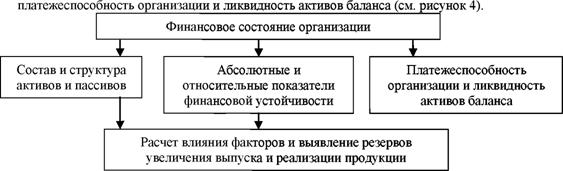 ПоказательЗначение показателяЗначение показателяЗначение показателяЗначение показателяЗначение показателяЗначение показателяЗначение показателяИзменение за анализируемый периодИзменение за анализируемый периодПоказательв тыс. руб.в тыс. руб.в тыс. руб.в тыс. руб.в тыс. руб.в % к валюте балансав % к валюте балансатыс. руб.
(гр.6-гр.2)± %
((гр.6-гр.2) : гр.2)Показатель31.12.201531.12.201631.12.201731.12.201831.12.2019на начало
анализируемого
периода
(31.12.2015)на конец
анализируемого
периода
(31.12.2019)тыс. руб.
(гр.6-гр.2)± %
((гр.6-гр.2) : гр.2)12345678910АктивАктивАктивАктивАктивАктивАктивАктивАктивАктив1. Внеоборотные активы1 883 7051 980 9746 418 3089 590 63618 818 7197,329,2+16 935 014+10 разв том числе:
основные средства1 144 873302 248248 753241 3997 775 1274,412,1+6 630 254+6,8 разанематериальные активы3 3533 6532 71114 88168 161<0,10,1+64 808+20,3 раза2. Оборотные, всего24 060 61028 404 06724 799 69247 575 62245 523 02292,770,8+21 462 412+89,2в том числе:
запасы800 217800 924945 3171 371 7051 876 9323,12,9+1 076 715+134,6дебиторская задолженность15 065 07214 855 81812 438 16510 548 67611 019 89858,117,1-4 045 174-26,9денежные средства и краткосрочные финансовые вложения8 162 80412 729 62911 408 00235 649 45232 617 34931,550,7+24 454 545+4 разаПассивПассивПассивПассивПассивПассивПассивПассивПассивПассив1. Собственный капитал3 645 1104 159 7095 626 6728 507 23612 826 0561419,9+9 180 946+3,5 раза2. Долгосрочные обязательства, всего6 349 6957 803 9172 774 18321 000 00020 000 00024,531,1+13 650 305+3,1 разав том числе:
заемные средства6 349 6957 803 9172 254 40321 000 00020 000 00024,531,1+13 650 305+3,1 раза3. Краткосрочные обязательства*, всего15 949 51018 421 41522 817 14527 659 02231 515 68561,549+15 566 175+97,6в том числе:
заемные средства481 152––30 6901 028 8981,91,6+547 746+113,8Валюта баланса25 944 31530 385 04131 218 00057 166 25864 341 741100100+38 397 426+148ПоказательЗначение показателяЗначение показателяЗначение показателяЗначение показателяЗначение показателяЗначение показателяЗначение показателяИзменениеИзменениеПоказательв тыс. руб.в тыс. руб.в тыс. руб.в тыс. руб.в тыс. руб.в % к валюте балансав % к валюте балансатыс. руб.
(гр.6-гр.2)± %
((гр.6-гр.2) : гр.2)Показатель31.12.201531.12.201631.12.201731.12.201831.12.2019на начало
анализируемого
периода
(31.12.2015)на конец
анализируемого
периода
(31.12.2019)тыс. руб.
(гр.6-гр.2)± %
((гр.6-гр.2) : гр.2)123456789101. Чистые активы3 645 1104 159 7095 626 6728 507 23612 826 0561419,9+9 180 946+3,5 раза2. Уставный капитал102204 134204 134204 134204 134<0,10,3+204 032+2 001,3 раза3. Превышение чистых активов над уставным капиталом (стр.1-стр.2)3 645 0083 955 5755 422 5388 303 10212 621 9221419,6+8 976 914+3,5 разаПоказательЗначение показателяЗначение показателяЗначение показателяЗначение показателяЗначение показателяИзменение показателя
(гр.6-гр.2)Описание показателя и его нормативное значениеПоказатель31.12.201531.12.201631.12.201731.12.201831.12.2019Изменение показателя
(гр.6-гр.2)Описание показателя и его нормативное значение123456781. Коэффициент автономии0,140,140,180,150,2+0,06Отношение собственного капитала к общей сумме капитала.
Нормальное значение для данной отрасли: 0,4 и более (оптимальное 0,5-0,7).2. Коэффициент финансового левериджа6,126,34,555,724,02-2,1Отношение заемного капитала к собственному.
Нормальное значение для данной отрасли: 1,5 и менее (оптимальное 0,43-1).3. Коэффициент обеспеченности собственными оборотными средствами0,070,08-0,03-0,02-0,13-0,2Отношение собственных оборотных средств к оборотным активам.
Нормальное значение: 0,1 и более.4. Индекс постоянного актива0,520,481,141,131,47+0,95Отношение стоимости внеоборотных активов к величине собственного капитала организации.5. Коэффициент покрытия инвестиций0,390,390,270,520,51+0,12Отношение собственного капитала и долгосрочных обязательств к общей сумме капитала.
Нормальное значение для данной отрасли: 0,65 и более.6. Коэффициент маневренности собственного капитала0,480,52-0,14-0,13-0,47-0,95Отношение собственных оборотных средств к источникам собственных средств.
Нормальное значение для данной отрасли: 0,2 и более.7. Коэффициент мобильности имущества0,930,930,790,830,71-0,22Отношение оборотных средств к стоимости всего имущества. Характеризует отраслевую специфику организации.8. Коэффициент мобильности оборотных средств0,340,450,460,750,72+0,38Отношение наиболее мобильной части оборотных средств (денежных средств и финансовых вложений) к общей стоимости оборотных активов.9. Коэффициент обеспеченности запасов2,22,72-0,84-0,79-3,19-5,39Отношение собственных оборотных средств к стоимости запасов.
Нормальное значение: 0,5 и более.10. Коэффициент краткосрочной задолженности0,720,70,890,570,61-0,11Отношение краткосрочной задолженности к общей сумме задолженности.Показатель собственных оборотных средств (СОС)Значение показателяЗначение показателяИзлишек (недостаток)*Излишек (недостаток)*Излишек (недостаток)*Излишек (недостаток)*Излишек (недостаток)*Показатель собственных оборотных средств (СОС)на начало анализируемого периода (31.12.2015)на конец анализируемого периода (31.12.2019)на 31.12.2015на 31.12.2016на 31.12.2017на 31.12.2018на 31.12.201912345678  СОС1 (рассчитан без учета долгосрочных и краткосрочных пассивов)1 761 405-5 992 663+961 188+1 377 811-1 736 953-2 455 105-7 869 595  СОС2 (рассчитан с учетом долгосрочных пассивов; фактически равен чистому оборотному капиталу, Net Working Capital)8 111 10014 007 337+7 310 883+9 181 728+1 037 230+18 544 895+12 130 405  СОС3 (рассчитанные с учетом как долгосрочных пассивов, так и краткосрочной задолженности по кредитам и займам)8 592 25215 036 235+7 792 035+9 181 728+1 037 230+18 575 585+13 159 303Показатель ликвидностиЗначение показателяЗначение показателяЗначение показателяЗначение показателяЗначение показателяИзменение показателя
(гр.6 - гр.2)Расчет, рекомендованное значениеПоказатель ликвидности31.12.201531.12.201631.12.201731.12.201831.12.2019Изменение показателя
(гр.6 - гр.2)Расчет, рекомендованное значение123456781. Коэффициент текущей (общей) ликвидности1,511,541,091,721,44-0,07Отношение текущих активов к краткосрочным обязательствам.
Нормальное значение для данной отрасли: 1,7 и более.2. Коэффициент быстрой (промежуточной) ликвидности1,461,51,051,671,38-0,08Отношение ликвидных активов к краткосрочным обязательствам.
Нормальное значение: 1 и более.3. Коэффициент абсолютной ликвидности0,510,690,51,291,03+0,52Отношение высоколиквидных активов к краткосрочным обязательствам.
Нормальное значение: 0,2 и более.Активы по степени ликвидностиНа конец отчетного периода, тыс. руб.Прирост за анализ.
период, %Норм. соотно-шениеПассивы по сроку погашенияНа конец отчетного периода, тыс. руб.Прирост за анализ.
период, %Излишек/
недостаток
платеж. средств
тыс. руб.,
(гр.2 - гр.6)12345678А1. Высоколиквидные активы (ден. ср-ва + краткосрочные фин. вложения)32 617 349+4 раза≥П1. Наиболее срочные обязательства (привлеченные средства) (текущ. кред. задолж.)16 936 634+170,3+15 680 715А2. Быстрореализуемые активы (краткосрочная деб. задолженность)11 019 898-26,9≥П2. Среднесрочные обязательства (краткосроч. обязательства кроме текущ. кредит. задолж.)14 579 051+50,5-3 559 153А3. Медленно реализуемые активы (прочие оборот. активы)1 885 775+126,5≥П3. Долгосрочные обязательства20 000 000+3,1 раза-18 114 225А4. Труднореализуемые активы (внеоборотные активы)18 818 719+10 раз≤П4. Постоянные пассивы (собственный капитал)12 826 056+3,5 раза+5 992 663Показатель рентабельностиЗначение показателя, %Значение показателя, %Значение показателя, %Значение показателя, %Изменение показателя
(гр.5 - гр.2)Расчет показателяПоказатель рентабельности2016 г.2017 г.2018 г.2019 г.Изменение показателя
(гр.5 - гр.2)Расчет показателя1234567Рентабельность собственного капитала (ROE)23,659,262,751,1+27,5Отношение чистой прибыли к средней величине собственного капитала. Нормальное значение для данной отрасли: 13% и более.Рентабельность активов (ROA)3,39,4109+5,7Отношение чистой прибыли к средней стоимости активов. Нормальное значение для данной отрасли: не менее 4%.Прибыль на задействованный капитал (ROCE)19,249,837,327+7,8Отношение прибыли до уплаты процентов и налогов (EBIT) к собственному капиталу и долгосрочным обязательствам.Рентабельность производственных фондов162,1338,4310,444,6-117,5Отношение прибыли от продаж к средней стоимости основных средств и материально-производственных запасов.Справочно:
Фондоотдача, коэфф.113,3392,4480,436,2-77,1Отношение выручки к средней стоимости основных средств.Рентабельность собственного капитала=Чистая прибыль (ЧП)=ЧПxВыручкаxАктивыРентабельность собственного капитала=Собственный капитал (СК)=ВыручкаxАктивыxСКФакторИзменение рентабельности собственного капитала,
сравнение двух периодов: 2019 г. и 2016 г.Рост рентабельности деятельности продаж (по чистой прибыли)+55,4Уменьшение оборачиваемости активов-14,18Увеличение доли собственного капитала-13,66Итого изменение рентабельности собственного капитала, выраженной в %+27,56ФакторИзменение рентабельности собственного капитала,
сравнение двух периодов: 2019 г. и 2018 г.Уменьшение рентабельности продаж (по чистой прибыли)-0,08Уменьшение оборачиваемости активов-6,48Рост доли собственного капитала-5,01Итого изменение рентабельности собственного капитала, выраженной в %-11,57